Муниципальное казенное общеобразовательное учреждение« Тагарская средняя общеобразовательная школа»Дошкольные группы.Приказ № 050	д.Тагара	20.09.2022О создании Психолого-педагогическогоконсилиума в дошкольных группах.В целях реализации Распоряжения Министерства просвещения РоссийскойФедерации от 09.09.2019г. №Р-93 «Об утверждении примерного Положения опсихолого-педагогическом консилиуме образовательной организации» и в целяхсоздания в ДОУ оптимальных условий обучения, развития, социализации иадаптации обучающихся посредством психолого-педагогического сопровождения,ПРИКАЗЫВАЮ:1.  Создать в ДОУ Психолого-педагогический консилиум (далее – ППк) в составе:- Ковалевой О.Н.  - старший воспитатель, председатель ППк;- Ташкиной Т.А.  – медсестры,- Шестакова М.В. - учитель-логопед; - Воспитатели групп, комбинированной направленности, по согласованию.2.  Утвердить:2.1. Положение о психолого-педагогическом консилиуме.  2.2. График проведения плановых заседаний ППк на учебный год.2.3. Формы следующих документов:-Заключение педагога – психолога (приложение №1);-Заключение учителя - логопеда(приложение №2 );- Педагогическая характеристика для представления ППк (приложение №3);- Коллегиальное заключение ППк (приложение №4);- Представление психолого-педагогического консилиума на обучающегося дляпредоставления на ПМПК (приложение №5);-Протокол заседаний (приложение №6);- заявление  родителей (законных представителей) обучающегося на проведениепсихолого-педагогического обследования специалистами ТПМПк (приложение №7).- Заявление – отказ от прохождения ТПМПк ( приложение 8)3 Контроль  за исполнением настоящего приказа оставляю за собой.Заместитель директора по ДО                                         М.Н. Колотова.С приказом ознакомлены: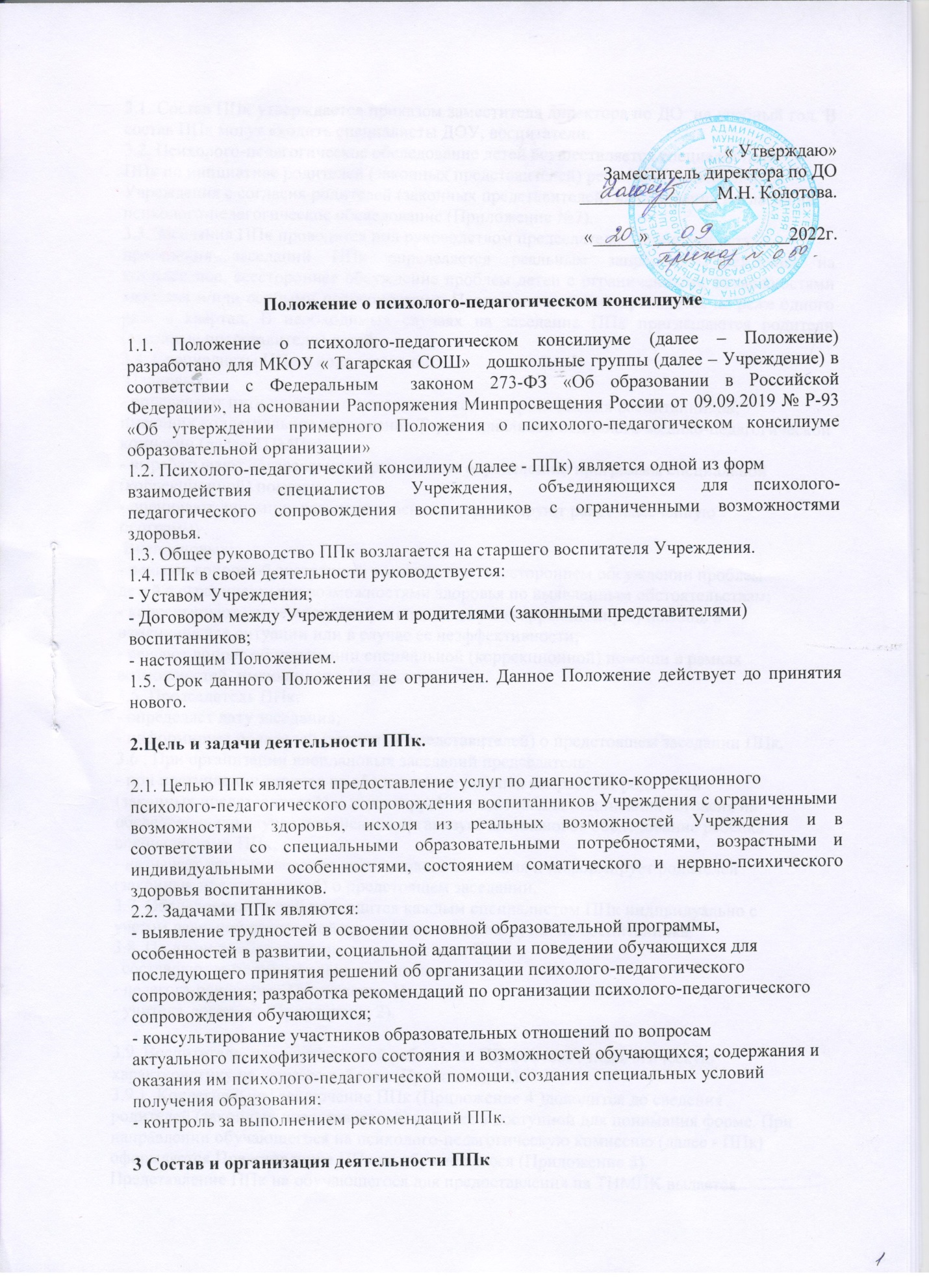 3.1. Состав ППк утверждается приказом заместителя директора по ДО  на учебный год. В состав ППк могут входить специалисты ДОУ, воспитатели.3.2. Психолого-педагогическое обследование детей осуществляется специалистамиППк по инициативе родителей (законных представителей) ребенка или сотрудниковУчреждения с согласия родителей (законных представителей) на основании согласия напсихолого-педагогическое обследование (Приложение №7).3.3. Заседания ППк проводятся под руководством председателя. Периодичностьпроведения заседаний ППк определяется реальным запросом Учреждения на комплексное, всестороннее обсуждение проблем детей с ограниченными возможностями здоровья и/или особыми потребностями. Плановые заседания проводятся не реже одного раза в квартал. В необходимых случаях на заседание ППк приглашаются родители (законные представители) детей.3.4. Специалисты ППк в ходе заседаний: Плановых:- определяют пути психолого-педагогического сопровождения воспитанников,имеющих коллегиальное заключение Территориальной психолого-медико-педагогическойкомиссии (далее ТПМПк);- вырабатывают согласованные решения по определению программы специальной(коррекционной) помощи;- оценивают динамику развития ребенка и корректируют ранее намеченнуюпрограмму. Внеплановых:- решают вопрос об экстренном комплексном, всестороннем обсуждении проблемдетей с ограниченными возможностями здоровья по выявленным обстоятельствам;- корректируют ранее проводимую специальную (коррекционную) помощь визменившейся ситуации или в случае ее неэффективности;- решают вопрос об изменении специальной (коррекционной) помощи в рамкахвозможностей, имеющихся в Учреждении.3.5. Председатель ППк:- определяет дату заседания;- информирует родителей (законных представителей) о предстоящем заседании ППк.3.6 . При организации внеплановых заседаний председатель:- при поступлении запроса на обследование ребенка направляет родителей(законных представителей) к директору  Учреждения для подписания согласия наобследование; в случае подписания организует внеплановое обследование ребенкаспециалистами ППк;- назначает дату проведения внепланового заседания и информирует родителей(законных представителей) о предстоящем заседании.3.7. Обследование детей проводится каждым специалистом ППк индивидуально сучетом реальной возрастной психофизической нагрузки на воспитанника.3.8. По данным обследования специалистами ППк:  составляются индивидуальные заключения:- педагога-психолога (Приложение 1);- учителя-логопеда (Приложение 2).3.9. Воспитатель, представляющий ребенка на ППк, готовит педагогическуюхарактеристику на данного ребенка (Приложение 3).3.9.1. Коллегиальное заключение ППк (Приложение 4 )доводится до сведенияродителей (законных представителей) ребенка в доступной для понимания форме. Принаправлении обучающегося на психолого-педагогическую комиссию (далее - ППк)оформляется Представление ППк на обучающегося (Приложение 5).Представление ППк на обучающегося для предоставления на ТПМПК выдаетсяродителям (законным представителям) под личную подпись.3.10. При наличии заключения ТПМПК, специалисты ведут работу по еерекомендациям:3.10.1 для детей, имеющих заключение ТПМПК разрабатываются адаптированныеобразовательные программы (далее АОП)3.10.2 на период реализации АОП, за ребенком закрепляются специалисты,рекомендованные коллегиальным заключением ТПМПк.3.10.3. частота и график занятий согласовывается на заседании ТПМПК иутверждается приказом заместителем директора по ДО.4 Документация ППк4.1.  В Учреждении  ведется следующая документация: Приказ о создании ППк с утвержденным составом специалистов ППк.Положение о ППк.График  проведения плановых заседаний ППк на учебный год.Журнал регистрации коллегиальных заключений психолого-педагогического консилиумаЖурнал регистрации заключений и рекомендаций  специалистов ППкпо форме: Протоколы заседания ППк  Срок хранения документов ППК -3 года5 Ответственность ППк5.1.ППк несет ответственность за:- выполнение, выполнение не в полном объеме или невыполнение закрепленных заним задач;- принимаемые решения;- сохранение конфиденциальной информации о состоянии соматического и нервно-психического здоровья воспитанников ДОУ, о принятом решении ППк.Должностные обязанности членов ППКПредседатель: определяет дату заседания, информирует родителей(законных представителей) о предстоящем заседании ППк, при поступлении запроса на обследование ребенка направляет родителей (законных представителей) к директору Учреждения для подписания согласия на обследование, Организует внеплановое обследование ребенка специалистами ППк.Специалисты ППк: определяют пути психолого-педагогического сопровождениявоспитанников, имеющих коллегиальное заключение Территориальной психолого-медико-педагогической комиссии (далее ТПМПк),вырабатывают согласованные решения по определению программы специальной (коррекционной) помощи,оценивают динамику развития ребенка и корректируют ранее намеченную программу,решают вопрос об экстренном комплексном, всестороннем обсуждении проблемдетей с ограниченными возможностями здоровья по выявленным обстоятельствам,корректируют ранее проводимую специальную (коррекционную) помощь визменившейся ситуации или в случае ее неэффективности, решают вопрос об изменении специальной (коррекционной) помощи в рамках возможностей, имеющихся в Учреждении, проводят обследование в рамках своих компетенций,составляют индивидуальные заключения. При наличии заключения ТПМПК,специалисты ведут работу по ее рекомендациям Секретарь: ведет журнал регистрации коллегиальных заключений психолого-педагогического консилиума по форме, протоколы заседания ППк.	Приложение 1 Заключение педагога- психолога для предоставления на ППк____________________________________________________________________группа____________________________________________________________________________________________________________________________________________________Дата поступления ребенка в ДОУ_________________________________________________________________________Результаты обследования:1 Особенности поведения, общения в ходе обследования________________________________________________________________________________________________________________________________________________________________________________________________________________________________________________________________________________________________________________2 Характеристика деятельности: Познавательная активность и работоспособность__________________________________________________________________________________________________________________________________________________________Особенности внимания____________________________________________________________________________________________________________________________________________________________________________________________________________________________________________________________________________________________________________________3 Характеристика интеллектуального развития__________________________________________________________________________________________________________________________________________________________ Особенности восприятия_______________________________________________________________________________________________________________________________________________________________________________________________________________________________________________________________________________________________________ Особенности мышления_____________________________________________________________________________________________________________________________________________________________________________________________________________________________4 Характеристика мелкой моторики, пространственных представлений___________________________________________________________________________________________________________________________________________________5 Социально - эмоциональное развитие- Особенности эмоционально-личностной сферы, особенности общения со сверстниками,взрослыми____________________________________________________________________________________________________________________________________________________________________________________________________________________________________Заключение педагога-психолога:(уровень актуального развития, характерные нарушения и особенности)___________________________________________________________________________________________________________________________________________________________________________________________________________________________________________________________________________________________________________________________________________________________________Рекомендации:____________________________________________________________________________________________________________________________________________________________________________________________________________________________________________________________________________________________Дата ________________________Ф.И.О. педагога-психолога___________ПодписьПриложение 2Заключение учителя  - логопеда для представления на ППк ____________________________________________________________________группа__________________________________________________________________________ППк_______________________________________________________________________________________________________________________________________________________________________________________________________________________1 Раннее речевое развитие (из анамнеза)__________________________________________________________________________________________________________________________________________________________2 Анатомические особенности органов артикуляции (губы, зубы, прикус, язык, небо)____________________________________________________________________________________________________________________________________________________________________________________________________________________________3.Общее звучание речи (темп, голос, дыхание):__________________________________________________________________________________________________________________________________________________________5. Развитие фонематического восприятия, анализа и синтеза:_____________________________________________________________________________6. Количественная и качественная характеристика словаря:__________________________________________________________________________________________________________________________________________________________7. Грамматический строй речи:__________________________________________________________________________________________________________________________________________________________8. Особенности связной речи:_________________________________________________________________________________________________________________________________________________________Заключение:__________________________________________________________________________________________________________________________________________________________Рекомендации:______________________________________________________________________________________________________________________________________________________________________________________________________________________Дата ________________________Ф.И.О. учителя-логопеда_____________ПодписьПриложение 3ПЕДАГОГИЧЕСКАЯ ХАРАКТЕРИСТИКАДЛЯ ПРЕДСТАВЛЕНИЯ НА ППк____________________________________________________________________группа____________________________________________________________________________________________________________________________________________________Дата поступления ребенка в ДОУ_________________________________________________________________________1 Насколько коммуникабелен, как вступает в контакт с детьми и взрослыми __________________________________________________________________________2 Особенности поведения_____________________________________________________________________________3 Усвоение программного материала по всем видам учебной деятельности в соответствиис возрастными возможностями:- Родной язык (умение пересказывать, составить рассказ, овладение разговорной речью,употребление в высказываниях различных частей, эпитетов, сравнений, синонимов)_____________________________________________________________________________________________________________________________________________________________________________________________________________________________________________________________________________________________________- Математические представления (счет, счетные операции, знание геометрических фигур,ориентировка в пространстве и во времени)_____________________________________________________________________________________________________________________________________________________________________________________________________________________________________________________________________________________________________- Изобразительная деятельность (использование изобразительных средств - цвет, форма,величина, композиция; владение техническими навыками и приемами изображения врисовании, лепке, аппликации____________________________________________________________________________________________________________________________________________________________________________________________________________________________- Конструктивная деятельность (умение конструировать по заданной схеме, образцу исобственному замыслу из разных материалов)_____________________________________________________________________________________________________________________________________________________________________________________________________________________________________________________________________________________________________4 Физическое развитие (двигательные умения и навыки):_____________________________________________________________________________________________________________________________________________________________________________________________________________________________________________________________________________________________________5 Игровая деятельность (умение играть в различные игры, организовывать творческиеигры, каковы взаимоотношения со сверстниками в игре):_____________________________________________________________________________________________________________________________________________________________________________________________________________________________________________________________________________________________________6 Особенности внимания, памяти, мышления, эмоционально-волевой сферы(устойчивость внимания, быстрота запоминания, способность заучивания стихотворения,способность к обобщению, целенаправленность деятельности, стойкость интереса кзаданиям)_____________________________________________________________________________7.Навыки самообслуживания:_______________________________________________________________________________________________________________________________________________________________________________________________________________________________________Дата ________________________Ф.И.О. воспитателя_______________подпись	Приложение 4Коллегиальное заключение психолого-педагогическогоконсилиума (наименование образовательной организации)Дата "__" _____________ 20__ годаОбщие сведенияФИО обучающегося:Дата рождения обучающегося:Класс/группа:Образовательная программа:Причина направления на ППк:Коллегиальное заключение ППк(выводы об имеющихся у ребенка трудностях (без указания диагноза) в развитии,обучении, адаптации (исходя из актуального запроса) и о мерах, необходимых дляразрешения этих трудностей, включая определение видов, сроков оказания психолого-медико-педагогической помощи.Рекомендации педагогамРекомендации родителямПриложение: (планы коррекционно-развивающей работы, индивидуальныйобразовательный маршрут и другие необходимые материалы):Председатель ППк _________________________________  Члены ППк:С решением ознакомлен(а) _____________/____________________________________(подпись и ФИО (полностью) родителя (законного представителя)С решением согласен (на) _____________/____________________________________(подпись и ФИО (полностью) родителя (законного представителя)С решением согласен(на) частично, не согласен(на) с пунктами: _________________________________________________________________________________________________________________________________________________________________________________/____________________________________________________________(подпись и ФИО (полностью) родителя (законного представителя)Приложение 5Представление психолого-педагогического консилиумана обучающегося для предоставления на ТПМПК(ФИО, дата рождения, группа)Общие сведения: дата поступления в образовательную организацию; программа обучения (полное наименование); форма организации образования: факты, способные повлиять на поведение и успеваемость ребенка (в образовательной организации): переход из одной образовательной организации в другую образовательную организацию (причины),  (однократная, повторная), межличностные конфликты в среде сверстников; конфликт семьи с образовательной организацией, обучение на основе индивидуального учебного плана, надомное обучение, повторное обучение, наличие частых, хронических заболеваний или пропусков учебных занятий и др.;- состав семьи (перечислить, с кем проживает ребенок - родственные отношения иколичество детей/взрослых);- трудности, переживаемые в семье (материальные, хроническая психотравматизация, особо отмечается наличие жестокого отношения к ребенку, факт проживания совместно с ребенком родственников с асоциальным или антисоциальным поведением, психическими расстройствами, в том числе братья/сестры с нарушениями развития, а также переезд в другие социокультурные условия менее чем 3 года назад, плохое владение русским языком одного или нескольких членовсемьи, низкий уровень образования членов семьи, больше всего занимающихся ребенком).Информация об условиях и результатах образования ребенка в образовательной организации: Краткая характеристика познавательного, речевого, двигательного, коммуникативно-личностного развития ребенка на момент поступления в образовательную организацию:качественно в соотношении с возрастными нормами развития (значительно отставало, отставало, неравномерно отставало, частично опережало). Краткая характеристика познавательного, речевого, двигательного, коммуникативно-личностного развития ребенка на момент подготовки характеристики: качественно в соотношениис возрастными нормами развития (значительно отстает, отстает, неравномерно отстает, частичноопережает). Динамика (показатели) познавательного, речевого, двигательного, коммуникативно- личностного развития (по каждой из перечисленных линий): крайне незначительная, незначительная, неравномерная, достаточная.Динамика (показатели) деятельности (практической, игровой, продуктивной) за период нахождения в образовательной организации <3>.--------------------------------<3> Для обучающихся с умственной отсталостью (интеллектуальными нарушениями). Динамика освоения программного материала:- программа, по которой обучается ребенок (авторы или название ОП/АОП);- соответствие объема знаний, умений и навыков требованиям программы или, дляобучающегося по программе дошкольного образования: достижение целевых ориентиров (в соответствии с годом обучения) или, для обучающегося по программе основного, среднего, профессионального образования: достижение образовательных результатов в соответствии с годом обучения в отдельных образовательных областях: (фактически отсутствует, крайне незначительна, невысокая, неравномерная).Особенности, влияющие на результативность обучения: мотивация к обучению(фактически не проявляется, недостаточная, нестабильная), сензитивность в отношениях спедагогами в учебной деятельности (на критику обижается, дает аффективную вспышку протеста, прекращает деятельность, фактически не реагирует, другое), качество деятельности при этом (ухудшается, остается без изменений, снижается), эмоциональная напряженность при необходимости публичного ответа, контрольной работы и пр. (высокая, неравномерная, нестабильная, не выявляется), истощаемость (высокая, с очевидным снижением качества деятельности и пр., умеренная, незначительная) и др. Отношение семьи к трудностям ребенка (от игнорирования до готовности ксотрудничеству), наличие других родственников или близких людей, пытающихся оказатьподдержку, факты дополнительных (оплачиваемых родителями) занятий с ребенком (занятия слогопедом, дефектологом, психологом, репетиторство).Получаемая коррекционно-развивающая, психолого-педагогическая помощь(конкретизировать); (занятия с логопедом, дефектологом, психологом, указать длительность, т.е. когда начались /закончились занятия), регулярность посещенияэтих занятий, выполнение домашних заданий этих специалистов.  Общий вывод о необходимости уточнения, изменения, подтверждения образовательного маршрута, создания условий для коррекции нарушений развития и социальной адаптации и/или условий проведения индивидуальной профилактической работы.Дата составления документа.Подпись председателя ППк. Печать образовательной организации.Приложение 6ПРОТОКОЛзаседания ППк № _____ от «___» ______20… г.Присутствуют:1 Ф.И.О – председатель ППк2 Ф.И.О - педагог-психолог3 Ф.И.О- учитель – логопед4 Ф.И.О. – учитель - дефектолог5 Ф.И.О - воспитателя6 Ф.И.О – приглашенные специалисты.ПОВЕСТКА заседания:123ХОД заседания:1.По первому вопросу заслушали……(краткая запись).23РЕШЕНИЕ заседания ППк:123Председатель ППк Ф.И.О.__________________подписьСекретарь ППк Ф.И.О.__________________подписьПриложение 7	Руководителю                                Территориальной психолого-медико-                                                         педагогической  комиссии                                                          Кежемского района г.Кодинск 	От ____________________________	_______________________________	Номер, серия паспорта	______________________________	Кем выдан паспорт______________________________                                                   Дата выдачи	Заявление. Прошу провести комплексное психолого-медико-педагогическое обследование моего ребенка _____________________________________________________________________________По результатам обследования предоставить мне копию заключения психолого – медико- педагогической комиссии и копии особых мнений специалистов ( при их наличии) . Дата _______________Подпись ______________/____________________________Приложение 8 Приложение 8                                                             ЗАЯВЛЕНИЕЯ,________________________________________________________________,                                                                                            ФИО родителей законный представитель____________________________________________________________________________, ФИО ребенка, год рожденияотказываюсь от прохождения моим ребенком  территориальной  психолого–медико-педагогической комиссии, так как считаю, что мой ребенок не нуждается в получении индивидуального образовательного маршрута.В связи с моим отказом претензий к специалистам  ДОУ не имею, ответственность за психическое и речевое развитие моего ребенка беру на себя._______________                                                            ________________________________     Дата	Подпись№Дата Ф.И.ОДата рождения Проблема Заключение специалиста коллегиальное заключение ПМПкРекомендации ДиректоруМКОУ «Тагарская СОШ»О.И. Безрукихот __________________  тел.:____________________ 